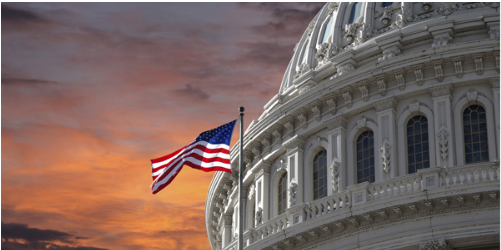 Are you a Type A – as in GFWC Advocate?Advocacy and GFWCAccording to the GFWC Standing Rules, “Member clubs shall be responsible for carrying out the intent of the resolutions.” Clubs and clubwomen are the local advocates for GFWC’s legislative agenda. It is through the national network of grassroots advocates that the Federation gains its political influence.It’s as easy as 1…2…31. Go to GFWC.ORG2. Click on What We Do tab – then choose Legislation/Public Policy3. Scroll down to Legislative Action Center and click on the signup link. Fill out the form. You are an Advocate!Legislative Action CenterTake Action: Use Our Legislative AlertsSign up for the Legislative Action Center, a powerful tool to alert you to GFWC’s public issues and advocacy efforts. Track bills, contact your local representative and take action on issues germane to GFWC Resolutions.What Happens Next?When a hot topic comes up in Congress needing GFWC clubmember support, you will get an email alert. Simply click on the link to go to the GFWC website where a message will be ready for you to customize and send to your Representative(s) and Senators. Be assured your inbox will NOT be inundated! Alerts are infrequent, but critical for you to read and respond.Sign Up Today – Make YOUR GFWC Voice Heard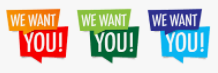 GFWC MASSACHUSETTS CHALLENGE GFWC is looking for the State and Region with the most advocating members. How? Three ways:1. State with the biggest % increase in members registered with the  	Legislative Action Center.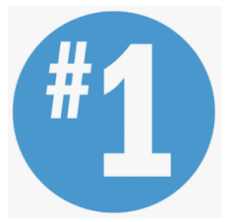 2. State that is #1 in its region.                                3. State and Region that are #1 in the country.Massachusetts is at less than 10% now. We have a way to go,BUT we can DO this! Our goal: 100%Timeline: July 1, 2021 to June 1, 2022 What can YOU do?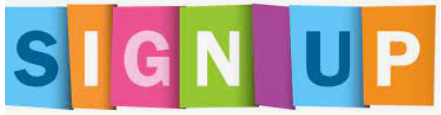 1. Sign up if not already signed up.2. Get fellow clubwomen to sign up. 3. Enter our GFWC Massachusetts contest. Two clubwomen will be recognized/rewarded for the most members recruited by December 31, 2021 and by April 1, 2022. Track who you recruited and email Martha Casassa (labmom416@gmail.com) with their names. That’s all there is to it! Support Massachusetts as we seek to be 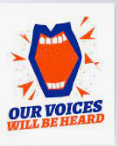 #1 in Legislative Action!Our Voices WILL be Heard!  